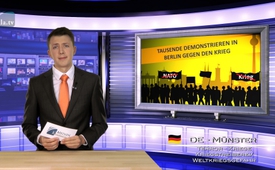 Des milliers de manifestants contre la guerre à Berlin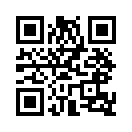 Le 8 octobre 2016, Berlin a connu une des plus grandes manifestations de paix de ces dernières années.Le 8 octobre 2016, Berlin a connu une des plus grandes manifestations de paix de ces dernières années. Jusqu’à 8 000 participants ont exigé la fin des guerres de part le monde. Les organisateurs ont exigé du gouvernement fédéral le retrait de l’armée de toutes les opérations à l’étranger, l’arrêt des exportations d’armement, la cessation immédiate de la participation aux manœuvres de l’OTAN et du stationnement des troupes le long de la frontière ouest de la Russie. 
Le soucis 1er de la plupart des orateurs de cette manifestation était la situation en Syrie. La présidente du groupe parlementaire du parti « Die Linke », Sara Wagenknecht, a évoqué comme principal responsable de la guerre en Syrie, la politique interventionniste de l’Occident. 15 ans après le début de la « guerre contre le terrorisme » le bilan des engagements en Irak, en Afghanistan et aussi en Syrie est dévastateur. C’est à cause de cela que beaucoup de manifestants exigent également que l’Allemagne sorte de l’OTAN !de da.Sources:http://deutsche-wirtschafts-nachrichten.de/2016/10/09/tausende-demonstrieren-in-berlin-gegen-den-krieg

https://deutsch.rt.com/inland/41719-friedensbewegung-ist-wieder-da-8000Cela pourrait aussi vous intéresser:---Kla.TV – Des nouvelles alternatives... libres – indépendantes – non censurées...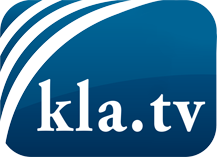 ce que les médias ne devraient pas dissimuler...peu entendu, du peuple pour le peuple...des informations régulières sur www.kla.tv/frÇa vaut la peine de rester avec nous! Vous pouvez vous abonner gratuitement à notre newsletter: www.kla.tv/abo-frAvis de sécurité:Les contre voix sont malheureusement de plus en plus censurées et réprimées. Tant que nous ne nous orientons pas en fonction des intérêts et des idéologies de la système presse, nous devons toujours nous attendre à ce que des prétextes soient recherchés pour bloquer ou supprimer Kla.TV.Alors mettez-vous dès aujourd’hui en réseau en dehors d’internet!
Cliquez ici: www.kla.tv/vernetzung&lang=frLicence:    Licence Creative Commons avec attribution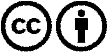 Il est permis de diffuser et d’utiliser notre matériel avec l’attribution! Toutefois, le matériel ne peut pas être utilisé hors contexte.
Cependant pour les institutions financées avec la redevance audio-visuelle, ceci n’est autorisé qu’avec notre accord. Des infractions peuvent entraîner des poursuites.